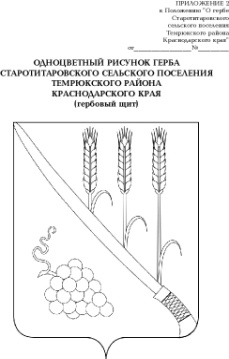 СОВЕТ СТАРОТИТАРОВСКОГО СЕЛЬСКОГО ПОСЕЛЕНИЯТЕМРЮКСКОГО РАЙОНАР Е Ш Е Н И Е  № 490LХХХ   сессия                                                                    III     созыва«  29 »  августа  2019 года                                                 ст. СтаротитаровскаяО внесении изменений в решение XXIIIсессии Совета Старотитаровского сельского поселения Темрюкского района от 29февраля 2016 года № 166                     «Об утверждении схемы водоснабжения и водоотведения на территории Старотитаровского сельского поселения Темрюкского района в рамках утвержденной схемы водоснабжения и водоотведения»В соответствии со статьёй 14 Федерального закона от 6 октября  2003 года             № 131-ФЗ «Об общих принципах организации местного самоуправления в Российской Федерации»,пунктом 4 статьи 6 Федерального закона от 7 декабря 2011 года           № 416-ФЗ «О водоснабжении и водоотведении», на основании письма РЭУ «Таманский групповой водопровод» ГУП КК «Кубаньводкомплекс» от 27 августа 2019 года № 917 «О внесении изменений в схемы водоснабжения и водоотведения», в целях внесения изменений в техническое задание на разработку инвестиционной программы и корректировки утвержденной инвестиционной программы,  Совет Старотитаровского сельского поселения Темрюкского района р е ш и л:Внести в решение XXIII сессии Совета Старотитаровского сельского поселения Темрюкского района от 29 февраля 2016 года  № 166 «Об утверждении схемы водоснабжения и водоотведения на территории Старотитаровского сельского поселения Темрюкского района в рамках утвержденной схемы водоснабжения и водоотведения»следующие изменения:Изложить пункт 1.4.3. в новой редакции «1.4.3.Сведения о вновь строящихся, реконструируемых и предлагаемых к выводу из эксплуатации объектах водоснабжения.Основное технологическое оборудование Старотиторовского сельского поселения имеет значительный износ, кроме этого насосное оборудование не оснащено системой автоматического регулирования. Для повышения надежности и стабильности работы насосной станции рекомендуется замена существующего насосного оборудования на современное, оснащенное частотным приводом и имеющее аналогичные установленному оборудованию технические характеристики.Нуждаются в замене установленные водомерные узлы.«Для  обеспечения надежности, качества, бесперебойности питьевого водоснабжения, снижения износа централизованной системы водоснабжения, снижения потерь воды, обеспечения технической возможности подключения новых абонентов и защите централизованных систем водоснабжения и их отдельных объектов от угроз техногенного, природного характера и террористических актов, по предотвращению возникновения аварийных ситуаций, снижению риска и смягчению последствий чрезвычайных ситуаций, необходимо выполнить реконструкцию стального магистрального водовода сырой воды (правая нить) от НС «Кузачий Ерик» до НС-2 Таманского группового водопровода, протяженностью 6,63 км, Д=700 мм, с установкой станций катодной защиты от коррозийных повреждений трубопровода. Срок реализации мероприятия 2019-2023 годы. Для защиты централизованных систем водоснабжения и их отдельных объектов от угроз техногенного, природного характера и террористических актов, предотвращение возникновения аварийных ситуаций, снижение риска и смягчение последствий чрезвычайных ситуаций, необходимо выполнить реконструкцию хлораторной станции на НС-2 с переходом на новые современные технологии. Срок реализации 2020-2023годы.».      Изложить пункт 1.5.2. «Меры по предотвращению вредного воздействия на окружающую среду при реализации  мероприятий по снабжению и хранению химических реагентов, используемых в водоподготовке» в следующей редакции:«Хранение химических реагентов необходимо выполнять в соответствии с  нормами и правилами, а так же рекомендациями производителя.В Старотитаровском сельском поселении Темрюкского района Краснодарского края предлагается, для  защиты централизованных систем водоснабжения и их отдельных объектов от угроз техногенного, природного характера и террористических актов, предотвращение возникновения аварийных ситуаций, снижение риска и смягчение последствий чрезвычайных ситуаций ,  выполнить работы по реконструкции хлораторной станции на НС-2.До недавнего времени хлор являлся основным обеззараживающим агентом, применяемым на станциях водоподготовки. Серьезным недостатком метода обеззараживания воды хлорсодержащими агентами является образование в процессе водоподготовки высокотоксичных хлорорганических соединений.».   Изложить пункт 1.6. «Оценка объемов капитальных вложений в строительство, реконструкцию и модернизацию объектов централизованных систем водоснабжения» в новой редакции:«Данным проектом предусмотрено строительство и реконструкция сетей водоснабжения и  хлораторной станции на НС-2.Стоимость строительства и реконструкции разводящих сетей водоснабжения принята в размере 140436,0 тыс. руб. из расчета средневзвешенной цены прокладки погонного метра водопроводной сети Ду 50-.	Стоимость реконструкции магистральных водопроводов, проходящих по территории муниципального образования определена на основании укрупненных сметных нормативов на строительство и составила 239789,0 тыс. руб. Стоимость реконструкция хлораторной станции на НС-2 составляет103 683, 00 тыс. рубОценка капитальных затрат, необходимых для реконструкции магистральных и разводящих сетей в границах муниципального образования ,  реконструкции хлораторной станции на НС-2, приведена в таблице 1.12.Таблица 1.12Общие затраты на строительство, реконструкцию разводящих водопроводных сетей составят 140436,0 тыс. руб. (в ценах .).Оценка капитальных вложений по разводящим сетям, была выполнена в ценах 2015 г.. с последующим приведением к прогнозным ценам, приведена в таблице 1.13.Расчеты прогнозных цен выполнены в соответствии с «Прогнозом долгосрочного социально-экономического развития Российской Федерации на период до 2030 года», разработанным Министерством Экономического Развития РФ, с учетом инфляции.Затраты на реконструкцию стального магистрального водовода сырой воды (правая нить) от НС «Казачий Ерик» до НС-2 Таманского группового водопровода определены на основании государственных укрупненных сметных нормативов, утвержденных приказом Минстроя России от 28.06.2017 № 936/пр (в редакции от 20.10.2017 № 1448/пр).Для перевода сметной стоимости в цены, соответствующие периоду инвестирования, использовались индексы-дефляторы по строке «Инвестиции в основной капитал (капитальные вложения)» в соответствии с пунктом 10 приложения к приказу Министерства регионального развития РФ от 04.10.2011 № 481 «Об утверждении методических рекомендаций по применению государственных сметных нормативов – укрупненных нормативов цены строительства различных видов объектов капитального строительства непроизводственного назначения  и инженерной инфраструктуры».Общие затраты на реконструкцию стального магистрального водовода сырой воды (правая нить) от НС «Казачий Ерик» до НС-2 составят на 2019-2023 годы – 243938,2 тыс. руб. (таблица 1.13) Затраты на реконструкцию хлораторной станции на НС-2 составят на 2020-2023 годы - 103683,0 тыс. руб. ( табл.1.13).Таблица 1.132.Контроль за выполнением настоящего решения возложить на постоянную комиссию Совета Старотитаровского сельского поселения Темрюкского района по вопросам жилищно-коммунального хозяйства, промышленности, строительства, транспорта, связи, бытового и торгового обслуживания населения (Копасов) и заместителя главы Старотитаровского сельского поселения Темрюкского района Е.М.Зимину.3. Официально опубликовать (разместить) настоящее решение в официальном периодическом печатном издании органов местного самоуправления муниципального образования Темрюкский район « Вестник органов местного самоуправления муниципального образования Темрюкский район» и официально опубликовать (разместить) на официальном сайте муниципального образования Темрюкский район в информационно-телекоммуникационной сети           « Интернет», а так же разместить на официальном сайте администрации Старотитаровского сельского поселения Темрюкского района.4. Настоящее решение вступает в силу после его официального опубликования.Населенный пунктНаименование объектаОбщая длина м., штСтоимость перепрокладки 1 п.км.Суммарные затраты тыс. руб.Старотитаровское СПРазводящие сети78020,01800,00140436,00Старотитаровское СПМагистральные водоводы6630,0036793,00243938,20Старотитаровское СПХлораторная станция1103683,00Итого488 057,20ГодСумма, тыс. руб.Расчет на перспективуРасчет на перспективуРасчет на перспективуРасчет на перспективуРасчет на перспективуРасчет на перспективуРасчет на перспективуГодСумма, тыс. руб.20162017201820192020-20222023-20262023-2026Капиталовложения, тыс. руб.Капиталовложения, тыс. руб.Капиталовложения, тыс. руб.Капиталовложения, тыс. руб.Капиталовложения, тыс. руб.Капиталовложения, тыс. руб.Капиталовложения, тыс. руб.Реконструкция в связи с исчерпанием эксплуатационного русурса140436,028087,228087,228087,228087,228087,228087,2Индекс роста цен,, о.е.11,05501,11301,17421,38-1,711,38-1,711,8-2,23Всего по разводящим с учетом роста цен183190,029631,931261,032979,938760,338760,350556,9Реконструкция стального магистрального водовода сырой воды (правая нить) от НС «Казачий Ерик» до НС-2 Таманского группового водопровода в связи с исчерпанием эксплуатационного ресурса и подключением новых абонентов243938,2      ---70098,3115831,9115831,958008,0Реконструкцию хлораторной  станции на НС-2103683,00     ----69122,0069122,0034561,00Всего530 811,2029631,9029631,931261,0103078,2233714,20233714,20143125,9Глава Старотитаровского сельскогопоселения Темрюкского района__________________А.Г. ТитаренкоПредседатель СоветаСтаротитаровского сельского поселения Темрюкского района___________________И.А.Петренко